ACO Profilrost erhält reddot Award 2015! Mit dem "Iconic Award 2014" sowie dem "iF Design Award 2015" hat der ACO Profilrost bereits internationale Auszeichnungen erlangt. Nun bestätigt auch der "reddot Award 2015" erneut die exzellente Kombination aus Funktionalität, Innovation sowie Qualität. Als Marktführer präsentiert ACO 2015 völlig neue Rost-Varianten für Entwässerungsrinnen. Wahlweise mit Understatement oder als prägendes Designelement. Hochwertige Werkstoffe wie Gusseisen oder Edelstahl, feuerverzinkter Stahl oder Kunststoff sind enorm belastbar und funktional. Gleichzeitig mit den gestalterischen Ansprüchen hat ACO die technischen und nutzerorientierten Aspekte optimiert und vor allem bei der Sicherheit nachgelegt. Der Profilrost genügt dank rutschhämmender Struktur höchsten Sicherheitsansprüchen  und setzt damit neue Maßstäbe bei der Linienentwässerung. Darüber hinaus ist der in Stahl verzinkt und Edelstahl lieferbare Design-Rost trittsicher und somit schonend für Absätze.Erfahren Sie mehr über die ACO Drainlock Roste unter www.draindesign.at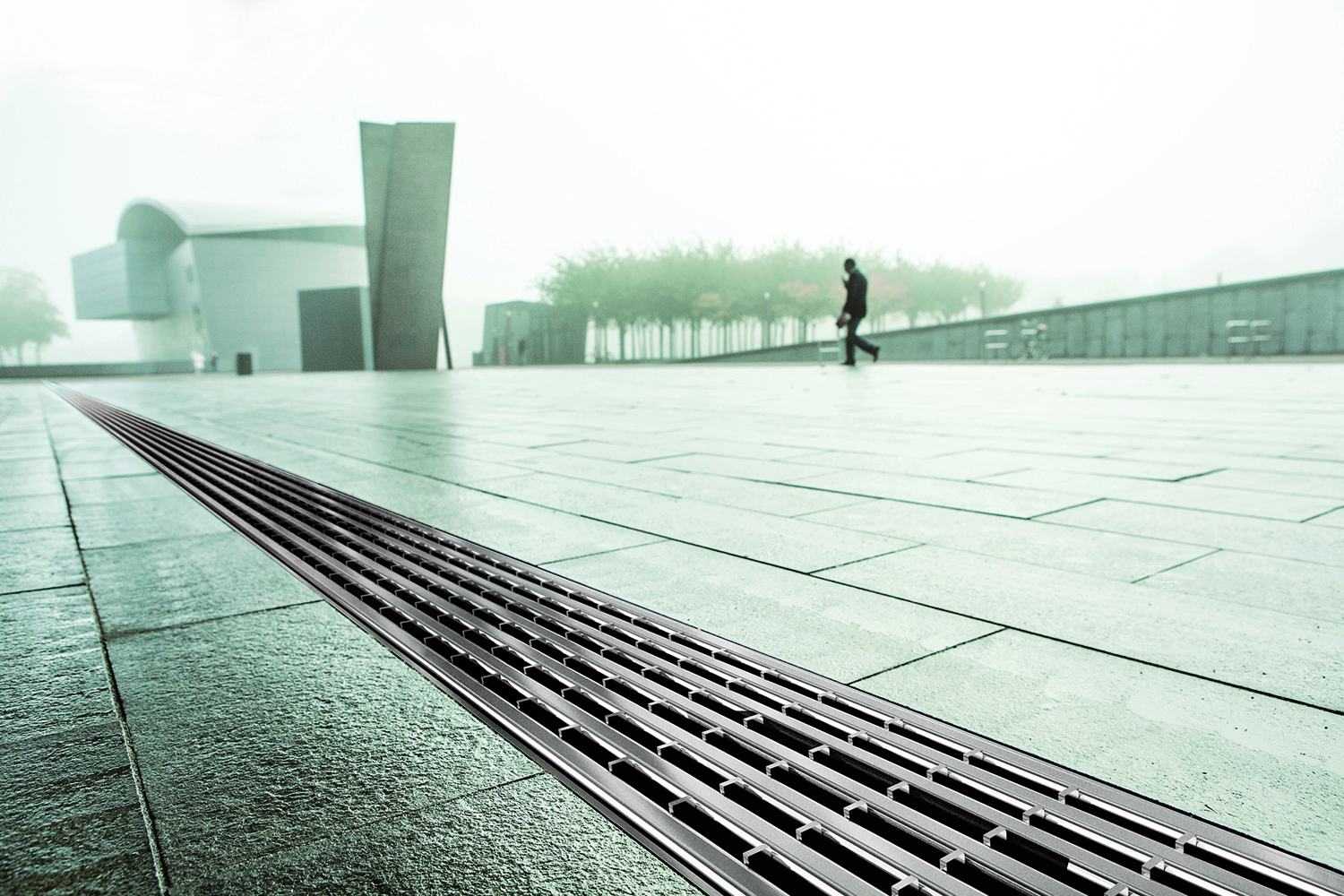 